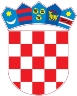 REPUBLIKA HRVATSKAKrapinsko-zagorska županijaUpravni odjel za prostorno uređenje, gradnju i zaštitu okolišaPregrada KLASA: UP/I-350-05/19-05/000082URBROJ: 2140/01-08/4-19-0004Pregrada, 04.04.2019.Predmet:  	Javni poziv za uvid u spis predmetaTRIGEA 3GA d.o.o., HR-49210 Zabok,  Ulica Matije Gupca 15, - dostavlja se Pozivamo Vas na uvid u spis predmeta u postupku izdavanja rješenja o utvrđivanju građevne čestice zazahvat u prostoru - stambene namjene, 2. skupine - jedna stambena jedinicana novoformiranoj građevnoj čestici 1394/1, 1395/2, 1393, 1392, 1390, 1391/1 k.o. Jelenjak (Desinić, Donji Jalšovec 52.).Uvid u spis predmeta može se izvršiti dana  12.04.2019 u 11:00 sati, na lokaciji – Upravni odjel za prostorno uređenje, gradnju i zaštitu okoliša Pregrada, Josipa Karla Tuškana 2, soba 20. Pozivu se može odazvati stranka osobno ili putem svoga opunomoćenika, a na uvid treba donjeti dokaz o svojstvu stranke u postupku. Rješenje o utvrđivanju građevne čestice može se izdati i ako se stranka ne odazove ovom pozivu.Stranka koja se odazove pozivu nadležnoga upravnog tijela za uvid, dužna je dokazati da ima svojstvo stranke.VIŠA REFERENTICA ZA PROSTORNO UREĐENJE I GRADNJUJosipa Horvat, bacc.ing.građ. DOSTAVITI:Oglasna ploča upravog tijelaMrežna stranicaNa katastarskoj čestici za koju se izdaje aktU spis, ovdje